     ΕΛΛΗΝΙΚΗ ΔΗΜΟΚΡΑΤΙΑ 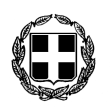       ΝΟΜΟΣ ΔΩΔΕΚΑΝΗΣΟΥ                 ΔΗΜΟΣ ΚΩΑπόσπασμα από το 2ο πρακτικό της από 11-02-2014   συνεδρίασηςτης Οικονομικής Επιτροπής του Δήμου Κω.ΠΕΡΙΛΗΨΗ«Εξέταση ένστασης που υποβλήθηκε κατά του πρακτικού αξιολόγησης τεχνικών προσφορών διαγωνισμού  προμήθειας Οργάνων Παιδικών Χαρών»              Σήμερα στις  11 Φεβρουαρίου 2014, ημέρα Τρίτη & ώρα 13:00, η Οικονομική Επιτροπή του Δήμου Κω, συνήλθε σε δημόσια συνεδρίαση στο Δημοτικό Κατάστημα, ύστερα από την υπ’ αριθμ. πρωτ. 4265/07-02-2014 πρόσκληση, που εκδόθηκε από τον Πρόεδρο, και γνωστοποιήθηκε  στα μέλη της αυθημερόν  σύμφωνα με τις διατάξεις των άρθρων 72, 74 και 75 του Ν. 3852/2010 (ΦΕΚ 87 / Α΄ /07-06-2010) – «Νέα Αρχιτεκτονική της  Αυτοδιοίκησης και της Αποκεντρωμένης Διοίκησης – Πρόγραμμα Καλλικράτης» .   	Πριν από την έναρξη της συνεδρίασης αυτής, ο Πρόεδρος διαπίστωσε ότι στο σύνολο των   μελών ήσαν :     Στην συνεδρίαση παρευρέθηκε  υπάλληλος του Δήμου Κω, για την ορθή τήρηση των πρακτικών, όπως προβλέπεται από τις διατάξεις του άρθρου 75 του Ν.3852/2010.        Ο Πρόεδρος, ύστερα από την διαπίστωση απαρτίας, κήρυξε την έναρξη της  συνεδρίασης και εισηγήθηκε  ως κατωτέρω τα θέματα της ημερήσιας διάταξης. ΘΕΜΑ 10οΑΡ. ΑΠΟΦ. : 28      Ο  Πρόεδρος  εισηγούμενος το 10ο  θέμα  της ημερήσιας διάταξη εξέθεσε ότι:      Την 13/12/2013 διενεργήθηκε ο ανοικτός διαγωνισμός προμήθειας «Οργάνων Παιδικών Χαρών». Σε αυτόν κατατέθηκαν τρεις (3) προσφορές ενδιαφερόμενων  προμηθευτών,  ήτοι: α) της εταιρείας «ΗΛΙΑΧΤΙΔΑ-ΜΕΡΟΠΗ ΠΑΠΑΚΥΡΙΑΚΗ», β) της εταιρείας « ΕΡΜΗΣ Ε.Π.Ε.» και γ) της εταιρείας «OCTAPUS-ΚΟΥΝΑΤΙΔΗΣ ΧΑΡΑΛΑΜΠΟΣ», οι οποίες έγιναν αποδεκτές. Μετά την εξέταση των τεχνικών προσφορών από την αρμόδια επιτροπή, η τελευταία συνέταξε το  Α.Π. 2975/28-01-2014 Πρακτικό Αξιολόγησης σύμφωνα με το οποίο  οι  τεχνικές προσφορές των τριών ενδιαφερόμενων προμηθευτών συμφωνούν με τις τεχνικές προδιαγραφές και τους όρους της Διακήρυξης του διαγωνισμού και ως εκ τούτου έγιναν αποδεκτές.Κατά του προαναφερόμενου πρακτικού αξιολόγησης κατατέθηκε ένσταση  από την εταιρεία «OCTAPUS-ΚΟΥΝΑΤΙΔΗΣ ΧΑΡΑΛΑΜΠΟΣ» με την οποία ενίσταται κατά της συμμετοχής της εταιρείας «ΗΛΙΑΧΤΙΔΑ» διότι, όπως αναφέρει, προσκόμισε βεβαιώσεις ελέγχου των ζητουμένων ειδών που αφορούν δείγμα και όχι πιστοποιητικά συμμόρφωσης που εξασφαλίζουν συνεχή παραγωγή και απαιτούνταν τόσο από την διακήρυξη όσο και από τη σχετική νομοθεσία και ζητά των αποκλεισμό της από την επόμενη φάση του διαγωνισμού.  Η Επιτροπή  Αξιολόγησης εξέτασε την κατατιθέμενη ένσταση και μετά από επανεξέταση του φακέλου προσφοράς της εταιρείας «ΗΛΙΑΧΤΙΔΑ» εισηγείται στην Οικονομική Επιτροπή ως εξής:   α) Στο  άρθρο 6 παρ. 10 της υπ’ αριθμ. πρωτ:  44718/19-11-2013 Διακήρυξη Δημάρχου Κω, αναγράφονται τα εξής: «Επίσης επί ποινή αποκλεισμού Αφορά τον φάκελο της τεχνικής προσφοράς πιστοποιητικό κατά ISO 9001 και ISO 14001. Τα προσφερόμενα υλικά πρέπει να πληρούν τις τεχνικές προδιαγραφές όπως αναφέρονται στο τεύχος των «Τεχνικών προδιαγραφών» (prospectus , πιστοποιητικά ΕΛΟΤ   ΕΝ 71, ΕΛΟΤ ΕΝ 1176 , ΕΛΟΤ ΕΝ 1177  βεβαίωση εγγυήσεων Αναλυτικά Τεχνικά Φυλλάδια στα Ελληνικά για την συναρμολόγηση –πάκτωση και τοποθέτηση τους στους χώρους των παιδικών χαρών)».       β) Στην ΤΕΧΝΙΚΗ ΕΚΘΕΣΗ που αφορά στην ανωτέρω προμήθεια αναγράφονται τα εξής:«Όλες οι απαραίτητες προϋποθέσεις ορίζονται στην υπ’ αριθμ. 28492/11-05-2009 Απόφαση του Υπουργού Εσωτερικών (ΦΕΚ 931/Β’/18-05-2009), περί «Καθορισμού των προϋποθέσεων και των τεχνικών προδιαγραφών για την κατασκευή και λειτουργία των παιδικών χαρών των Δήμων και Κοινοτήτων, τα όργανα και τη διαδικασία αδειοδότησης αυτών, καθώς και κάθε άλλη αναγκαία λεπτομέρεια», όπως συμπληρώθηκε με την υπ’ αριθμ. οικ. 48165/30-07-2009 Απόφαση (ΦΕΚ 1690/Β’/17-08-2009)».γ) Το γεγονός ότι στην υπ’ αριθμ. 28492/11-05-2009 Απόφαση του Υπουργού Εσωτερικών (ΦΕΚ 931/Β’/18-05-2009) αναφέρονται:Άρθρο 4, παρ. 1γ) Τα όργανα και οι κατασκευές πρέπει να πληρούν τις προδιαγραφές που προβλέπονται στην σειρά προτύπων ΕΛΟΤ ΕΝ 1176 και ΕΛΟΤ ΕΝ 1177.Άρθρο 4 παρ. 3) Πιστοποιητικά ελέγχου. Η τήρηση των απαιτήσεων των προαναφερόμενων προτύπων ή προδιαγραφών ασφαλείας πιστοποιείται από τους αναγνωρισμένους φορείς του άρθρου 11, μέσω διενέργειας περιοδικών, ανά διετία, ελέγχων και την έκδοση αντίστοιχων πιστοποιητικών ελέγχου.Άρθρο 11. Αρμόδιες Αρχές. Ο Ελληνικός Οργανισμός Τυποποίησης (ΕΛ.Ο.Τ.) και κάθε άλλος φορέας διαπιστευμένος για το σκοπό αυτό από το Εθνικό Σύστημα Διαπίστευσης (Ε.ΣΥ.Δ.) αναγνωρίζονται ως αρμόδιοι φορείς για την αξιολόγηση της συμμόρφωσης με τις απαιτήσεις ασφαλείας των παιδικών χαρών.δ) Το γεγονός ότι στην ιστοσελίδα της ΕΒΕΤΑΜ Α.Ε. (ελληνικού οργανισμού πιστοποίησης με ιδιόκτητα εργαστήρια μετρήσεων και αναλύσεων υλικών και προϊόντων) (http://www.ebetam.gr/?files_3) η εταιρία «ΗΛΙΑΧΤΙΔΑ Μερόπη Παπακυριάκη Μ. Μαυρογένους 19 Αγ. Ανάργυροι» δεν αναφέρεται στον κατάλογο Πιστοποιημένων κατασκευαστών παιδικών χαρών σύμφωνα με την σειρά των προτύπων ΕΛΟΤ ΕΝ 1176 (1 έως 7).ε) Το γεγονός ότι σε σχετική απόφαση της Οικονομικής Επιτροπής του Δήμου Πρέβεζας για αντίστοιχη προμήθεια οργάνων παιδικών χαρών (Απόφαση με ΑΔΑ: ΒΙΨ9ΩΞΧ-7Θ2 και ημερομηνία 17-1-2014) αναφέρονται μεταξύ άλλων τα εξής (παρατίθεται αυτούσιο το κείμενο της απόφασης):«Ως προς την ένσταση του κ. Κουνατίδη Χαράλαμπου, θεωρούμε ότι: Α) ως προς το πρώτο σκέλος της και μετά από αλληλογραφία που είχαμε με τον φορέα πιστοποίησης (ΕΒΕΤΑΜ ΑΕ) ενημερωθήκαμε πως η βεβαίωση ελέγχου ενός οργάνου αφορά το συγκεκριμένο δείγμα του εξοπλισμού που ελέγχθηκε και ικανοποιεί τα πρότυπα ασφαλείας ενώ το πιστοποιητικό συμμόρφωσης εξασφαλίζει τη συνεχή συμμόρφωση των αναφερόμενων ειδών εξοπλισμού . Συνεπώς η Βεβαίωση Ελέγχου δεν μπορεί να αντικαταστήσει το Πιστοποιητικό Συμμόρφωσης που ζητάτε από τη διακήρυξή μας επί ποινής αποκλεισμού. Για το λόγο αυτό η εταιρεία Μερόπη Παπακυριάκη πρέπει να αποκλειστεί από τη συνέχεια του διαγωνισμού όπως ζητά με την ένστασή του ο κύριος Κουνατίδης Χαράλαμπος».	Εκ των ανωτέρω συνάγεται ότι η Επιτροπή Αξιολόγησης Προσφορών Λοιπών Ειδών (ΕΚΠΟΤΑ) Δήμου Κω παραπέμπει το θέμα στην Οικονομική Επιτροπή του Δήμου Κω και προτείνει την αποδοχή της ένστασης της εταιρείας: «OCTOPUS Κουνατίδης Χαράλαμπος 15ο χλμ Θεσ/κης Καβάλας Λαγκαδάς».       Κατόπιν των ανωτέρω ο Πρόεδρος πρότεινε: α) την αποδοχή της Α.Π. 3645/04-02-2014 γνωμοδότησης της επιτροπής, β) την αποδοχή της ένστασης της εταιρείας «OCTAPUS-ΚΟΥΝΑΤΙΔΗΣ ΧΑΡΑΛΑΜΠΟΣ», γ) την απόρριψη της προσφοράς της εταιρείας «ΗΛΙΑΧΤΙΔΑ-ΜΕΡΟΠΗ ΠΑΠΑΚΥΡΙΑΚΗ» και δ) την συνέχιση της διαδικασίας του διαγωνισμού,  με τη συμμετοχή των δύο (2) εταιρειών, των οποίων οι τεχνικές προδιαγραφές πληρούν τους όρους της διακήρυξης και τεχνικών προδιαγραφών του Δήμου.      Στη συνέχεια ζήτησε από τα μέλη να αποφασίσουν σχετικά.      Ακολούθησε διαλογική συζήτηση κατά της διάρκεια της οποίας διατυπώθηκαν διάφορες απόψεις επί του θέματος.          Υπέρ της πρότασης ψήφισαν ο Πρόεδρος κ. Γιωργαράς Αντώνιος και έξι (6) μέλη: 1) Ρούφα Ιωάννα, 2) Μαρκόγλου Σταμάτιος, 3) Μήτρου Εμμανουήλ, 4) Σταμάτης Πής, 5) Μουζουράκης Θεόφιλος, 6) Παπαχρήστου-Ψύρη Ευτέρπη.Η Οικονομική  Επιτροπή μετά από διαλογική συζήτηση, ανταλλαγή θέσεων και απόψεων, αφού έλαβε υπόψη της :         Την εισήγηση του Προέδρου Τις διατάξεις των άρθρων 72 και 75 του Ν. 3852/2010   Τις διατάξεις του  ΕΚΠΟΤΑΤην  αριθ. πρωτ. 44718/19-11-2013 Διακήρυξη του Δημάρχου ΚωΤο  Α.Π. 47886/13-12-2013 Πρακτικό Διενέργειας του  ΔιαγωνισμούΤο Α.Π.2975/28-01-2014 πρακτικό αξιολόγησης τεχνικών προσφορώνΤην από 30-01-2014 (Α.Π.3269/30-01-2014) ένσταση της εταιρείας «OCTAPUS-ΚΟΥΝΑΤΙΔΗΣ ΧΑΡΑΛΑΜΠΟΣ»Την Α.Π. 3645/04-02-2014 γνωμοδότηση της επιτροπήςΤην συζήτηση που προηγήθηκε και τις απόψεις που διατυπώθηκανΑΠΟΦΑΣΙΖΕΙ   ΟΜΟΦΩΝΑ   Αποδέχεται την Α.Π. 3645/04-02-2014 γνωμοδότηση Ε.Δ. επί της ένστασης που κατατέθηκε κατά του Πρακτικού Αξιολόγησης προσφορών για προμήθεια «Οργάνων Παιδικών Χαρών»   Απορρίπτει την προσφορά της εταιρείας  «ΗΛΙΑΧΤΙΔΑ-ΜΕΡΟΠΗ ΠΑΠΑΚΥΡΙΑΚΗ»Την συνέχιση της διαδικασίας του  ανοικτού διαγωνισμού από την αρμόδια επιτροπή με τις δύο (2) εταιρείες, των οποίων οι τεχνικές προσφορές πληρούν τους όρους της διακήρυξης και τεχνικών προδιαγραφών του Δήμου, ήτοι τις εταιρείες:  «ΕΡΜΗΣ Ε.Π.Ε.» και  «OCTAPUS-ΚΟΥΝΑΤΙΔΗΣ ΧΑΡΑΛΑΜΠΟΣ».………….……………………………………………………………………………………………Αφού συντάχθηκε και αναγνώσθηκε το πρακτικό αυτό, υπογράφεται ως κατωτέρω.ΠΑΡΟΝΤΕΣΓιωργαράς ΑντώνιοςΡούφα Ιωάννα	   Μαρκόγλου Σταμάτιος Μήτρου ΕμμανουήλΠης ΣταμάτιοςΜουζουράκης Θεόφιλος  Παπαχρήστου –Ψύρη Ευτέρπη     ΑΠΟΝΤΕΣ Κιλιμάτος ΝικόλαοςΖερβός Νικόλαος Μπαραχάνος Αθανάσιος Σιφάκης Ηλίας            οι οποίοι  κλήθηκαν   και  αιτιολογημένα δεν προσήλθανΟ ΠΡΟΕΔΡΟΣΓιωργαράς Αντώνιος ΤΑ ΜΕΛΗ: Ρούφα ΙωάνναΜαρκόγλου ΣταμάτιοςΜήτρου ΕμμανουήλΠης ΣταμάτιοςΜουζουράκης ΘεόφιλοςΠαπαχρήστου-Ψύρη Ευτέρπη